Зарегистрировано в Минюсте России 23 декабря 2016 г. N 44911МИНИСТЕРСТВО ОБРАЗОВАНИЯ И НАУКИ РОССИЙСКОЙ ФЕДЕРАЦИИПРИКАЗот 9 декабря 2016 г. N 1577ОБ УТВЕРЖДЕНИИФЕДЕРАЛЬНОГО ГОСУДАРСТВЕННОГО ОБРАЗОВАТЕЛЬНОГО СТАНДАРТАСРЕДНЕГО ПРОФЕССИОНАЛЬНОГО ОБРАЗОВАНИЯ ПО СПЕЦИАЛЬНОСТИ12.02.09 ПРОИЗВОДСТВО И ЭКСПЛУАТАЦИЯ ОПТИЧЕСКИХИ ОПТИКО-ЭЛЕКТРОННЫХ ПРИБОРОВ И СИСТЕМВ соответствии с подпунктом 5.2.41 Положения о Министерстве образования и науки Российской Федерации, утвержденного постановлением Правительства Российской Федерации от 3 июня 2013 г. N 466 (Собрание законодательства Российской Федерации, 2013, N 23, ст. 2923; N 33, ст. 4386; N 37, ст. 4702; 2014, N 2, ст. 126; N 6, ст. 582; N 27, ст. 3776; 2015, N 26, ст. 3898; N 43, ст. 5976; 2016, N 2, ст. 325; N 8, ст. 1121; N 28, ст. 4741), пунктом 17 Правил разработки, утверждения федеральных государственных образовательных стандартов и внесения в них изменений, утвержденных постановлением Правительства Российской Федерации от 5 августа 2013 г. N 661 (Собрание законодательства Российской Федерации, 2013, N 33, ст. 4377; 2014, N 38, ст. 5069; 2016, N 16, ст. 2230), а также в целях реализации пункта 3 комплекса мер, направленных на совершенствование системы среднего профессионального образования, на 2015 - 2020 годы, утвержденного распоряжением Правительства Российской Федерации от 3 марта 2015 г. N 349-р (Собрание законодательства Российской Федерации, 2015, N 11, ст. 1629), приказываю:Утвердить прилагаемый федеральный государственный образовательный стандарт среднего профессионального образования по специальности 12.02.09 Производство и эксплуатация оптических и оптико-электронных приборов и систем.МинистрО.Ю.ВАСИЛЬЕВАПриложениеУтвержденприказом Министерства образованияи науки Российской Федерацииот 9 декабря 2016 г. N 1577ФЕДЕРАЛЬНЫЙ ГОСУДАРСТВЕННЫЙ ОБРАЗОВАТЕЛЬНЫЙ СТАНДАРТСРЕДНЕГО ПРОФЕССИОНАЛЬНОГО ОБРАЗОВАНИЯ ПО СПЕЦИАЛЬНОСТИ12.02.09 ПРОИЗВОДСТВО И ЭКСПЛУАТАЦИЯ ОПТИЧЕСКИХИ ОПТИКО-ЭЛЕКТРОННЫХ ПРИБОРОВ И СИСТЕМI. Общие положения1.1. Настоящий федеральный государственный образовательный стандарт среднего профессионального образования (далее - ФГОС СПО) представляет собой совокупность обязательных требований к среднему профессиональному образованию (далее - СПО) по специальности 12.02.09 Производство и эксплуатация оптических и оптико-электронных приборов и систем (далее - специальность).1.2. Получение СПО по специальности допускается только в профессиональной образовательной организации или образовательной организации высшего образования (далее вместе - образовательная организация).1.3. Содержание СПО по специальности определяется программой подготовки специалистов среднего звена (далее - образовательная программа), разрабатываемой и утверждаемой образовательной организацией самостоятельно в соответствии с настоящим ФГОС СПО.1.4. Область профессиональной деятельности, в которой выпускники, освоившие образовательную программу, могут осуществлять профессиональную деятельность: 29 Производство электрооборудования, электронного и оптического оборудования <1>.--------------------------------<1> Приказ Министерства труда и социальной защиты Российской Федерации от 29 сентября 2014 г. N 667н "О реестре профессиональных стандартов (перечне видов профессиональной деятельности)" (зарегистрирован Министерством юстиции Российской Федерации 19 ноября 2014 г., регистрационный N 34779).1.5. Обучение по образовательной программе в образовательной организации осуществляется в очной, очно-заочной и заочной формах обучения.1.6. При реализации образовательной программы образовательная организация вправе применять электронное обучение и дистанционные образовательные технологии.При обучении инвалидов и лиц с ограниченными возможностями здоровья электронное обучение и дистанционные образовательные технологии должны предусматривать возможность приема-передачи информации в доступных для них формах.1.7. Реализация образовательной программы осуществляется образовательной организацией как самостоятельно, так и посредством сетевой формы. Образовательная деятельность при освоении образовательных программ или отдельных ее компонентов организуется в форме практической подготовки.(в ред. Приказа Минпросвещения России от 17.12.2020 N 747)1.8. Реализация образовательной программы осуществляется на государственном языке Российской Федерации, если иное не определено локальным нормативным актом образовательной организации.Реализация образовательной программы образовательной организацией, расположенной на территории республики Российской Федерации, может осуществляться на государственном языке республики Российской Федерации в соответствии с законодательством республик Российской Федерации. Реализация образовательной программы на государственном языке республики Российской Федерации не должна осуществляться в ущерб государственному языку Российской Федерации <1>.--------------------------------<1> См. статью 14 Федерального закона от 29 декабря 2012 г. N 273-ФЗ "Об образовании в Российской Федерации" (Собрание законодательства Российской Федерации, 2012, N 53, ст. 7598; 2013, N 19, ст. 2326; N 23, ст. 2878; N 27, ст. 3462; N 30, ст. 4036; N 48, ст. 6165; 2014, N 6, ст. 562, ст. 566; N 19, ст. 2289; N 22, ст. 2769; N 23, ст. 2933; N 26, ст. 3388; N 30, ст. 4217, ст. 4257, ст. 4263; 2015, N 1, ст. 42, ст. 53, ст. 72; N 14, ст. 2008, N 18, ст. 2625; N 27, ст. 3951, ст. 3989; N 29, ст. 4339, ст. 4364; N 51, ст. 7241; 2016, N 1, ст. 8, ст. 9, ст. 24, ст. 72, ст. 78; N 10, ст. 1320; N 23, ст. 3289, ст. 3290; N 27, ст. 4160, ст. 4219, ст. 4223, ст. 4238, ст. 4239, ст. 4245, ст. 4246, ст. 4292).1.9. Срок получения образования по образовательной программе в очной форме обучения вне зависимости от применяемых образовательных технологий, составляет:на базе основного общего образования - 3 года 10 месяцев;на базе среднего общего образования - 2 года 10 месяцев.Срок получения образования по образовательной программе в очно-заочной и заочной формах обучения, вне зависимости от применяемых образовательных технологий, увеличивается по сравнению со сроком получения образования в очной форме обучения:не более чем на 1,5 года при получении образования на базе основного общего образования;не более чем на 1 год при получении образования на базе среднего общего образования.При обучении по индивидуальному учебному плану срок получения образования по образовательной программе вне зависимости от формы обучения составляет не более срока получения образования, установленного для соответствующей формы обучения. При обучении по индивидуальному учебному плану обучающихся инвалидов и лиц с ограниченными возможностями здоровья срок получения образования может быть увеличен не более чем на 1 год по сравнению со сроком получения образования для соответствующей формы обучения.Конкретный срок получения образования и объем образовательной программы, реализуемый за один учебный год, в очно-заочной и заочной формах обучения, по индивидуальному учебному плану, определяются образовательной организацией самостоятельно в пределах сроков, установленных настоящим пунктом.1.10. Образовательная программа, реализуемая на базе основного общего образования, разрабатывается образовательной организацией на основе требований федерального государственного образовательного стандарта среднего общего образования и ФГОС СПО с учетом получаемой специальности.1.11. Образовательная организация разрабатывает образовательную программу в соответствии с квалификацией специалиста среднего звена, указанной в Перечне специальностей среднего профессионального образования, утвержденном приказом Министерства образования и науки Российской Федерации от 29 октября 2013 г. N 1199 (зарегистрирован Министерством юстиции Российской Федерации 26 декабря 2013 г., регистрационный N 30861), с изменениями, внесенными приказами Министерства образования и науки Российской Федерации от 14 мая 2014 г. N 518 (зарегистрирован Министерством юстиции Российской Федерации 28 мая 2014 г., регистрационный N 32461), от 18 ноября 2015 г. N 1350 (зарегистрирован Министерством юстиции Российской Федерации 3 декабря 2015 г., регистрационный N 39955) и от 25 ноября 2016 г. N 1477 (зарегистрирован Министерством юстиции Российской Федерации 12 декабря 2016 г., регистрационный N 44662):техник.1.12. Воспитание обучающихся при освоении ими образовательной программы осуществляется на основе включаемых в образовательные программы рабочей программы воспитания и календарного плана воспитательной работы, разрабатываемых и утверждаемых с учетом включенных в примерную основную образовательную программу (далее - ПООП) примерной рабочей программы воспитания и примерного календарного плана воспитательной работы.(п. 1.12 введен Приказом Минпросвещения России от 17.12.2020 N 747)II. ТРЕБОВАНИЯ К СТРУКТУРЕ ОБРАЗОВАТЕЛЬНОЙ ПРОГРАММЫ2.1. Структура образовательной программы включает обязательную часть и часть, формируемую участниками образовательных отношений (вариативную часть).Обязательная часть образовательной программы направлена на формирование общих и профессиональных компетенций, предусмотренных главой III настоящего ФГОС СПО, и должна составлять не более 70 процентов от общего объема времени, отведенного на ее освоение.Вариативная часть образовательной программы (не менее 30 процентов) дает возможность расширения основного(ых) вида(ов) деятельности, к которым должен быть готов выпускник, освоивший образовательную программу, согласно получаемой квалификации, указанной в пункте 1.11 настоящего ФГОС СПО (далее - основные виды деятельности), углубления подготовки обучающегося, а также получения дополнительных компетенций, необходимых для обеспечения конкурентоспособности выпускника в соответствии с запросами регионального рынка труда.Конкретное соотношение объемов обязательной части и вариативной части образовательной программы образовательная организация определяет самостоятельно в соответствии с требованиями настоящего пункта, а также с учетом ПООП.(в ред. Приказа Минпросвещения России от 17.12.2020 N 747)2.2. Образовательная программа имеет следующую структуру:общий гуманитарный и социально-экономический цикл;математический и общий естественнонаучный цикл;общепрофессиональный цикл;профессиональный цикл;государственная итоговая аттестация, которая завершается присвоением квалификации специалиста среднего звена, указанной в пункте 1.11 настоящего ФГОС СПО.Таблица 1Структура и объем образовательной программы2.3. Перечень, содержание, объем и порядок реализации дисциплин и модулей образовательной программы образовательная организация определяет самостоятельно с учетом ПООП по соответствующей специальности.Для определения объема образовательной программы образовательной организацией может быть применена система зачетных единиц, при этом одна зачетная единица соответствует 32 - 36 академическим часам.2.4. В общем гуманитарном и социально-экономическом, математическом и общем естественнонаучном, общепрофессиональном и профессиональном циклах (далее - учебные циклы) образовательной программы выделяется объем работы обучающихся во взаимодействии с преподавателем по видам учебных занятий (урок, практическое занятие, лабораторное занятие, консультация, лекция, семинар), практики (в профессиональном цикле) и самостоятельной работы обучающихся.На проведение учебных занятий и практик при освоении учебных циклов образовательной программы в очной форме обучения должно быть выделено не менее 70 процентов от объема учебных циклов образовательной программы, предусмотренного Таблицей 1 настоящего ФГОС СПО, в очно-заочной форме обучения - не менее 25 процентов, в заочной форме обучения - не менее 10 процентов.В учебные циклы включается промежуточная аттестация обучающихся, которая осуществляется в рамках освоения указанных циклов в соответствии с разработанными образовательной организацией фондами оценочных средств, позволяющими оценить достижения запланированных по отдельным дисциплинам, модулям и практикам результатов обучения.2.5. Обязательная часть общего гуманитарного и социально-экономического цикла образовательной программы должна предусматривать изучение следующих обязательных дисциплин: "Основы философии", "История", "Психология общения", "Иностранный язык в профессиональной деятельности", "Физическая культура".Общий объем дисциплины "Физическая культура" не может быть менее 160 академических часов. Для обучающихся инвалидов и лиц с ограниченными возможностями здоровья образовательная организация устанавливает особый порядок освоения дисциплины "Физическая культура" с учетом состояния их здоровья.2.6. При формировании образовательной программы образовательная организация должна предусматривать включение адаптационных дисциплин, обеспечивающих коррекцию нарушений развития и социальную адаптацию обучающихся инвалидов и лиц с ограниченными возможностями здоровья.2.7. Освоение общепрофессионального цикла образовательной программы в очной форме обучения должно предусматривать изучение дисциплины "Безопасность жизнедеятельности" в объеме 68 академических часов, из них на освоение основ военной службы (для юношей) - 70 процентов от общего объема времени, отведенного на указанную дисциплину.Образовательной программой для подгрупп девушек может быть предусмотрено использование 70 процентов от общего объема времени дисциплины "Безопасность жизнедеятельности", предусмотренного на изучение основ военной службы, на освоение основ медицинских знаний.2.8. Профессиональный цикл образовательной программы включает профессиональные модули, которые формируются в соответствии с основными видами деятельности, предусмотренными настоящим ФГОС СПО.В профессиональный цикл образовательной программы входят следующие виды практик: учебная практика и производственная практика.Учебная и производственная практики проводятся при освоении обучающимися профессиональных компетенций в рамках профессиональных модулей и реализовываются как в несколько периодов, так и рассредоточено, чередуясь с теоретическими занятиями в рамках профессиональных модулей.Часть профессионального цикла образовательной программы, выделяемого на проведение практик, определяется образовательной организацией в объеме не менее 25 процентов от профессионального цикла образовательной программы.2.9. Государственная итоговая аттестация проводится в форме защиты выпускной квалификационной работы (дипломная работа (дипломный проект). По усмотрению образовательной организации демонстрационный экзамен включается в выпускную квалификационную работу или проводится в виде государственного экзамена.Требования к содержанию, объему и структуре выпускной квалификационной работы и (или) государственного экзамена образовательная организация определяет самостоятельно с учетом ПООП.III. ТРЕБОВАНИЯ К РЕЗУЛЬТАТАМ ОСВОЕНИЯОБРАЗОВАТЕЛЬНОЙ ПРОГРАММЫ3.1. В результате освоения образовательной программы у выпускника должны быть сформированы общие и профессиональные компетенции.3.2. Выпускник, освоивший образовательную программу, должен обладать следующими общими компетенциями (далее - ОК):ОК 01. Выбирать способы решения задач профессиональной деятельности, применительно к различным контекстам.ОК 02. Осуществлять поиск, анализ и интерпретацию информации, необходимой для выполнения задач профессиональной деятельности.ОК 03. Планировать и реализовывать собственное профессиональное и личностное развитие.ОК 04. Работать в коллективе и команде, эффективно взаимодействовать с коллегами, руководством, клиентами.ОК 05. Осуществлять устную и письменную коммуникацию на государственном языке с учетом особенностей социального и культурного контекста.ОК 06. Проявлять гражданско-патриотическую позицию, демонстрировать осознанное поведение на основе традиционных общечеловеческих ценностей, применять стандарты антикоррупционного поведения.(в ред. Приказа Минпросвещения России от 17.12.2020 N 747)ОК 07. Содействовать сохранению окружающей среды, ресурсосбережению, эффективно действовать в чрезвычайных ситуациях.ОК 08. Использовать средства физической культуры для сохранения и укрепления здоровья в процессе профессиональной деятельности и поддержания необходимого уровня физической подготовленности.ОК 09. Использовать информационные технологии в профессиональной деятельности.ОК 10. Пользоваться профессиональной документацией на государственном и иностранном языках.ОК 11. Использовать знания по финансовой грамотности, планировать предпринимательскую деятельность в профессиональной сфере.(в ред. Приказа Минпросвещения России от 17.12.2020 N 747)3.3. Выпускник, освоивший образовательную программу, должен быть готов к выполнению основных видов деятельности согласно получаемой квалификации специалиста среднего звена, указанной в пункте 1.11 настоящего ФГОС СПО:разработка конструкций типовых деталей, узлов изделий и оснастки;производство приборов оптоэлектроники;контроль, юстировка и испытания приборов оптоэлектроники;организация и управление работой структурного подразделения.Также к основным видам деятельности относится освоение одной или нескольких профессий рабочих, должностей служащих, указанных в приложении N 1 к настоящему ФГОС СПО.3.4. Выпускник, освоивший образовательную программу, должен обладать профессиональными компетенциями (далее - ПК), соответствующими основным видам деятельности:3.4.1. Разработка конструкций типовых деталей, узлов изделий и оснастки:ПК 1.1. Анализировать техническое задание на разработку конструкции типовых деталей, узлов изделия и оснастки.ПК 1.2. Выполнять типовые расчеты.ПК 1.3. Выбирать конструктивные решения.ПК 1.4. Разрабатывать рабочую документацию в соответствии с требованиями Единой системы конструкторской документации.ПК 1.5. Анализировать технологичность конструкции.ПК 1.6. Применять информационно-коммуникационные технологии для обеспечения жизненного цикла технической документации.3.4.2. Производство приборов оптоэлектроники:ПК 2.1. Анализировать конструкторскую документацию.ПК 2.2. Выбирать и разрабатывать технологический процесс изготовления деталей и сборочных единиц изделия.ПК 2.3. Выбирать оборудование и оснастку для реализации технологического процесса.ПК 2.4. Обеспечивать технологическую подготовку производства.ПК 2.5. Внедрять и сопровождать технологический процесс.3.4.3. Контроль, юстировка и испытания приборов оптоэлектроники:ПК 3.1. Составлять схемы контроля параметров и характеристик изделия с использованием универсального оборудования.ПК 3.2. Применять методики контроля типовых узлов.ПК 3.3. Выполнять контроль, приемку, обработку и анализ результатов измерений.ПК 3.4. Производить юстировку приборов.ПК 3.5. Производить работы в соответствии с программой испытаний.3.4.4. Организация и управление работой структурного подразделения:ПК 4.1. Производить оперативное планирование и организацию производственных работ исполнителей.ПК 4.2. Применять информационно-коммуникационные технологии при сборе, обработке и хранении технической, экономической и других видов информации.ПК 4.3. Анализировать экономическую эффективность производственной деятельности.ПК 4.4. Обеспечивать безопасность труда и соблюдение технологической дисциплины.3.5. Минимальные требования к результатам освоения основных видов деятельности образовательной программы представлены в приложении N 2 к настоящему ФГОС СПО.3.6. Образовательная организация самостоятельно планирует результаты обучения по отдельным дисциплинам, модулям и практикам, которые должны быть соотнесены с требуемыми результатами освоения образовательной программы (компетенциями выпускников). Совокупность запланированных результатов обучения должна обеспечивать выпускнику освоение всех ОК и ПК, установленных настоящим ФГОС СПО.IV. ТРЕБОВАНИЯ К УСЛОВИЯМ РЕАЛИЗАЦИИОБРАЗОВАТЕЛЬНОЙ ПРОГРАММЫ4.1. Требования к условиям реализации образовательной программы включают в себя общесистемные требования, требования к материально-техническому, учебно-методическому обеспечению, кадровым и финансовым условиям реализации образовательной программы.4.2. Общесистемные требования к условиям реализации образовательной программы.4.2.1. Образовательная организация должна располагать на праве собственности или ином законном основании материально-технической базой, обеспечивающей проведение всех видов учебной деятельности обучающихся, предусмотренных учебным планом, с учетом ПООП.4.2.2. В случае реализации образовательной программы с использованием сетевой формы, требования к реализации образовательной программы должны обеспечиваться совокупностью ресурсов материально-технического и учебно-методического обеспечения, предоставляемого образовательными организациями, участвующими в реализации образовательной программы с использованием сетевой формы.4.2.3. В случае реализации образовательной программы на созданных образовательной организацией в установленном порядке в иных организациях кафедрах или иных структурных подразделениях требования к реализации образовательной программы должны обеспечиваться совокупностью ресурсов указанных организаций.4.3. Требования к материально-техническому и учебно-методическому обеспечению реализации образовательной программы.4.3.1. Специальные помещения должны представлять собой учебные аудитории для проведения занятий всех видов, предусмотренных образовательной программой, в том числе групповых и индивидуальных консультаций, текущего контроля и промежуточной аттестации, а также помещения для самостоятельной работы, мастерские и лаборатории, оснащенные оборудованием, техническими средствами обучения и материалами, учитывающими требования международных стандартов.4.3.2. Помещения для самостоятельной работы обучающихся должны быть оснащены компьютерной техникой с возможностью подключения к информационно-телекоммуникационной сети "Интернет" и обеспечением доступа в электронную информационно-образовательную среду образовательной организации (при наличии).В случае применения электронного обучения, дистанционных образовательных технологий, допускается применение специально оборудованных помещений, их виртуальных аналогов, позволяющих обучающимся осваивать ОК и ПК.4.3.3. Образовательная организация должна быть обеспечена необходимым комплектом лицензионного программного обеспечения.4.3.4. Библиотечный фонд образовательной организации должен быть укомплектован печатными изданиями и (или) электронными изданиями по каждой дисциплине, модулю из расчета одно печатное издание и (или) электронное издание по каждой дисциплине, модулю на одного обучающегося. Библиотечный фонд должен быть укомплектован печатными изданиями и (или) электронными изданиями основной и дополнительной учебной литературы, вышедшими за последние 5 лет.В качестве основной литературы образовательная организация использует учебники, учебные пособия, предусмотренные ПООП.В случае наличия электронной информационно-образовательной среды допускается замена печатного библиотечного фонда предоставлением права одновременного доступа не менее 25% обучающихся к электронно-библиотечной системе (электронной библиотеке).4.3.5. Обучающиеся инвалиды и лица с ограниченными возможностями здоровья должны быть обеспечены печатными и (или) электронными образовательными ресурсами, адаптированными к ограничениям их здоровья.4.3.6. Образовательная программа должна обеспечиваться учебно-методической документацией по всем учебным предметам, дисциплинам, модулям.4.3.7. Рекомендации по иному материально-техническому и учебно-методическому обеспечению реализации образовательной программы определяются ПООП.4.4. Требования к кадровым условиям реализации образовательной программы.4.4.1. Реализация образовательной программы обеспечивается педагогическими работниками образовательной организации, а также лицами, привлекаемыми к реализации образовательной программы на условиях гражданско-правового договора, в том числе из числа руководителей и работников организаций, направление деятельности которых соответствует области профессиональной деятельности, указанной в пункте 1.4 настоящего ФГОС СПО (имеющих стаж работы в данной профессиональной области не менее 3 лет).4.4.2. Квалификация педагогических работников образовательной организации должна отвечать квалификационным требованиям, указанным в квалификационных справочниках, и (или) профессиональных стандартах (при наличии).Педагогические работники, привлекаемые к реализации образовательной программы, должны получать дополнительное профессиональное образование по программам повышения квалификации, в том числе в форме стажировки в организациях, направление деятельности которых соответствует области профессиональной деятельности, указанной в пункте 1.4 настоящего ФГОС СПО, не реже 1 раза в 3 года с учетом расширения спектра профессиональных компетенций.Доля педагогических работников (в приведенных к целочисленным значениям ставок), обеспечивающих освоение обучающимися профессиональных модулей, имеющих опыт деятельности не менее 3 лет в организациях, направление деятельности которых соответствует области профессиональной деятельности, указанной в пункте 1.4 настоящего ФГОС СПО, в общем числе педагогических работников, реализующих образовательную программу, должна быть не менее 25 процентов.4.5. Требования к финансовым условиям реализации образовательной программы.4.5.1. Финансовое обеспечение реализации образовательной программы должно осуществляться в объеме не ниже базовых нормативных затрат на оказание государственной услуги по реализации имеющих государственную аккредитацию образовательных программ среднего профессионального образования по специальности с учетом корректирующих коэффициентов.4.6. Требования к применяемым механизмам оценки качества образовательной программы.4.6.1. Качество образовательной программы определяется в рамках системы внутренней оценки, а также системы внешней оценки на добровольной основе.4.6.2. В целях совершенствования образовательной программы образовательная организация при проведении регулярной внутренней оценки качества образовательной программы привлекает работодателей и их объединения, иных юридических и (или) физических лиц, включая педагогических работников образовательной организации.4.6.3. Внешняя оценка качества образовательной программы может осуществляться при проведении работодателями, их объединениями, а также уполномоченными ими организациями, в том числе зарубежными организациями, либо профессионально-общественными организациями, входящими в международные структуры, профессионально-общественной аккредитации с целью признания качества и уровня подготовки выпускников, освоивших образовательную программу, отвечающими требованиям профессиональных стандартов, требованиям рынка труда к специалистам соответствующего профиля.Приложение N 1к ФГОС СПО по специальности 12.02.09Производство и эксплуатация оптическихи оптико-электронных приборов и системПЕРЕЧЕНЬПРОФЕССИЙ РАБОЧИХ, ДОЛЖНОСТЕЙ СЛУЖАЩИХ, РЕКОМЕНДУЕМЫХК ОСВОЕНИЮ В РАМКАХ ОБРАЗОВАТЕЛЬНОЙ ПРОГРАММЫ СРЕДНЕГОПРОФЕССИОНАЛЬНОГО ОБРАЗОВАНИЯ ПО СПЕЦИАЛЬНОСТИ 12.02.09ПРОИЗВОДСТВО И ЭКСПЛУАТАЦИЯ ОПТИЧЕСКИХИ ОПТИКО-ЭЛЕКТРОННЫХ ПРИБОРОВ И СИСТЕМПриложение N 2к ФГОС СПО по специальности 12.02.09Производство и эксплуатация оптическихи оптико-электронных приборов и системМИНИМАЛЬНЫЕ ТРЕБОВАНИЯК РЕЗУЛЬТАТАМ ОСВОЕНИЯ ОСНОВНЫХ ВИДОВ ДЕЯТЕЛЬНОСТИОБРАЗОВАТЕЛЬНОЙ ПРОГРАММЫ СРЕДНЕГО ПРОФЕССИОНАЛЬНОГООБРАЗОВАНИЯ ПО СПЕЦИАЛЬНОСТИ 12.02.09 ПРОИЗВОДСТВОИ ЭКСПЛУАТАЦИЯ ОПТИЧЕСКИХ И ОПТИКО-ЭЛЕКТРОННЫХПРИБОРОВ И СИСТЕМ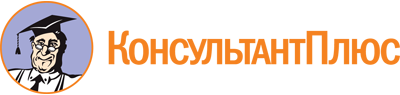 Приказ Минобрнауки России от 09.12.2016 N 1577
(ред. от 17.12.2020)
"Об утверждении федерального государственного образовательного стандарта среднего профессионального образования по специальности 12.02.09 Производство и эксплуатация оптических и оптико-электронных приборов и систем"
(Зарегистрировано в Минюсте России 23.12.2016 N 44911)Документ предоставлен КонсультантПлюс

www.consultant.ru

Дата сохранения: 10.04.2024
 Список изменяющих документов(в ред. Приказа Минпросвещения России от 17.12.2020 N 747)Список изменяющих документов(в ред. Приказа Минпросвещения России от 17.12.2020 N 747)Структура образовательной программыОбъем образовательной программы в академических часахОбщий гуманитарный и социально-экономический циклне менее 468Математический и общий естественнонаучный циклне менее 144Общепрофессиональный циклне менее 612Профессиональный циклне менее 1728Государственная итоговая аттестация216Общий объем образовательной программы:Общий объем образовательной программы:на базе среднего общего образования4464на базе основного общего образования, включая получение среднего общего образования в соответствии с требованиями федерального государственного образовательного стандарта среднего общего образования5940Код по Перечню профессий рабочих, должностей служащих, по которым осуществляется профессиональное обучение, утвержденному приказом Министерства образования и науки Российской Федерации от 2 июля 2013 г. N 513 (зарегистрирован Министерством юстиции Российской Федерации 8 августа 2013 г., регистрационный N 29322), с изменениями, внесенными приказами Министерства образования и науки Российской Федерации от 16 декабря 2013 г. N 1348 (зарегистрирован Министерством юстиции Российской Федерации 29 января 2014 г., регистрационный N 31163), от 28 марта 2014 г. N 244 (зарегистрирован Министерством юстиции Российской Федерации 15 апреля 2014 г., регистрационный N 31953), от 27 июня 2014 г. N 695 (зарегистрирован Министерством юстиции Российской Федерации 22 июля 2014 г., регистрационный N 33205)Наименование профессий рабочих, должностей служащих1216255Оптик-механик13007Контролер оптических деталей и приборов15513Оператор вакуумных установок по нанесению покрытий на оптические деталиОсновной вид деятельностиТребования к знаниям, умениям, практическому опытуРазработка конструкций типовых деталей, узлов изделий и оснасткизнать:правила и нормы охраны труда;принципы конструирования деталей, соединений, сборочных единиц и функциональных устройств приборов;нормативы образования отходов и технологии безотходного производства;положения единой системы конструкторской документации;методику типовых расчетов;порядок применения высокопроизводительных технологических методов обработки;специфику конкретного объекта конструирования;современные методы проектирования и конструирования оптических деталей и узлов;тепловые свойства соединяемых деталей;способы повышения качества деталей и узлов при проектировании и конструировании;справочно-нормативную документацию по характеристикам применяемых материалов.уметь:анализировать техническое задание и другую информацию, необходимую для выбора конструктивных решений;выбирать оптимальные конструктивные решения и обосновывать свой выбор;производить расчеты оптических, кинематических, электрических схем по заданной методике;производить проектные расчеты деталей и узлов на точность, жесткость, надежность, технологичность конструкции;использовать при конструировании метод унификации деталей и узлов;использовать специализированные программные продукты для проектирования оптических деталей, узлов изделия и оснастки;выбирать и обосновывать допуски на материал оптических деталей;разрабатывать и оформлять конструкторскую документацию в соответствии с требованиями нормативных материалов для изготовления оптических изделий.иметь практический опыт в:выполнении анализа технического задания для выбора конструктивных решений и производства типовых расчетов для разработки конструкций оптических деталей, узлов изделия и оснастки;разработке конструкторско-технологической документации на проектируемые оптические детали, узлы изделия и оснастку в соответствии с требованиями единой системы конструкторской документации.Производство приборов оптоэлектроникизнать:правила и нормы охраны труда и техники безопасности;единую систему технологической документации;справочную документацию по характеристикам используемых материалов, виды возможных дефектов;нормативы образования отходов и технологии безотходного производства;порядок осуществления всех видов операций, входящих в технологический процесс;порядок и правила оформления технологической и сопроводительной документации;порядок и правила материально-технического обеспечения производства;виды технологических процессов изготовления деталей;виды технологических процессов сборки оптических изделий и систем;основы управленческой деятельности;принципы делового общения в коллективе;принципы обеспечения экологической и личной безопасности.уметь:анализировать конструкцию с точки зрения технологичности для выбора оптимального технологического процесса на основании проведенного анализа;планировать потребности в оборудовании, материально-технических ресурсах и персонале для изготовления деталей и функциональных узлов оптических и оптико-электронных приборов и систем;организовывать подготовку и настройку оборудования для изготовления деталей и функциональных узлов оптических и оптико-электронных приборов и систем;разрабатывать все виды операций, входящих в технологический процесс изготовления деталей и функциональных узлов оптических и оптико-электронных приборов и систем;рассчитывать оптимальные режимы работы технологического оборудования при изготовлении деталей и функциональных узлов оптических и оптико-электронных приборов и систем;разрабатывать план-график выполнения работ, а также необходимую технологическую и сопроводительную документацию;разрабатывать маршрутные карты, инструкции и другую документацию, необходимую для изготовления деталей и функциональных узлов оптических и оптико-электронных приборов и систем;организовывать материально-техническое обеспечение технологического процесса изготовления деталей и функциональных узлов оптических и оптико-электронных приборов и систем;составлять заявки на необходимые материальные ресурсы и дополнительное оборудование;осуществлять приемку заказанных материальных средств по сортам, качеству и количеству;производить расстановку персонала в соответствии с его квалификацией;проводить инструктажи персонала по выполнению производственных заданий по изготовлению деталей и функциональных узлов оптических и оптико-электронных приборов и систем и соблюдению техники безопасности;контролировать соблюдение персоналом параметров технологического процесса изготовления деталей и функциональных узлов оптических и оптико-электронных приборов и систем и техники безопасности;оценивать экономическую эффективность работ и производить расчеты минимизации количества отходов при изготовлении деталей и функциональных узлов оптических и оптико-электронных приборов и систем;контролировать качество и результат проведения каждой операции изготовления деталей и функциональных узлов оптических и оптико-электронных приборов и систем;выявлять отклонения от заданных параметров и разрабатывать предложения по их предупреждению;организовывать (при необходимости) доводку деталей до заданных величин;анализировать передовые образцы технологических процессов и использовать полученный анализ в своей деятельности для разработки предложений по повышению качества выполняемых работ;обеспечивать соблюдение требований техники безопасности на производственном участке.иметь практический опыт в:разработке индивидуальных, типовых и групповых технологических процессов изготовления деталей и функциональных узлов оптических и оптико-электронных приборов и систем;организации материально-технического обеспечения разработанного технологического процесса изготовления деталей и функциональных узлов оптических и оптико-электронных приборов и систем и наладки необходимого технологического оборудования;ведении разработанного технологического процесса изготовления деталей и функциональных узлов оптических и оптико-электронных приборов и систем;разработке предложений по оптимизации технологического процесса и повышению качества изготавливаемых деталей.Контроль, юстировка и испытания приборов оптоэлектроникизнать:правила и нормы охраны труда и техники безопасности;допуски, посадки, квалитеты, параметры шероховатости;технологию выполнения контрольных операций;формы и виды документов, используемых при проведении контроля, юстировки и испытаний приборов;назначение, характеристики и принцип работы универсального оборудования для контроля, юстировки и испытаний приборов;методы юстировки, испытаний и контроля параметров и характеристик приборов;справочную документацию по характеристикам используемых материалов, виды возможных дефектов;особенности сборки оптических приборов;особенности юстировки современных оптических приборов.уметь:анализировать особенности деталей и изделий с целью оптимизации технологического процесса юстировки, испытаний и контроля параметров и характеристик изделия;выбирать оптимальный технологический процесс юстировки, испытаний и контроля параметров и характеристик изделия на основании проведенного анализа;планировать потребности в оборудовании, материально-технических ресурсах и персонале для реализации юстировки, испытаний и контроля параметров и характеристик изделия;организовывать подготовку и настройку оборудования для осуществления юстировки, испытаний и контроля параметров и характеристик изделия;разрабатывать все виды операций, входящих в технологический процесс юстировки, контроля параметров и характеристик изделия;составлять схемы юстировки, испытаний и контроля параметров и характеристик изделия с использованием универсального оборудования;готовить сопроводительные и накопительные формы документов для регистрации результатов юстировки, испытаний и контроля;производить расстановку персонала в соответствии с его квалификацией;рассчитывать оптимальные режимы работы контрольно-измерительного и юстировочного оборудования;анализировать результаты юстировки, контроля параметров и характеристик изделия для разработки предложений по совершенствованию технологических процессов изготовления и сборки;оценивать качество юстировки, испытаний и контроля параметров и характеристик изделия и внедрять современные технологии его совершенствования;контролировать качество и результат каждой операции юстировки, контроля параметров и характеристик изделия;аттестовывать оптические и оптико-электронные приборы;осуществлять технический контроль соответствия качества выпускаемой продукции установленным нормативам;осуществлять метрологическую поверку изделий;осуществлять контроль за соответствием технологического процесса заданным параметрам и соблюдением норм и правил охраны труда и техники безопасности.иметь практический опыт в:разработке технологических процессов юстировки, испытаний и контроля параметров и характеристик изделия;организации материально-технического обеспечения юстировки, испытаний и контроля параметров и характеристик изделия и наладки необходимого контрольно-измерительного и юстировочного оборудования;проведении испытаний и контроля параметров и характеристик изделия;выполнении котировочных работ;разработке предложений по оптимизации технологического процесса юстировки, испытаний и контроля параметров и характеристик изделия и повышению качества изготавливаемых деталей.Организация и управление работой структурного подразделениязнать:основы экономики, менеджмента;механизмы ценообразования на продукцию, формы оплаты труда на современном производстве;права и обязанности работников в сфере профессиональной деятельности;организацию производственного и индивидуального, типового и группового технологических процессов;принципы делового общения в коллективе;принципы обеспечения экологической и личной безопасности.уметь:формулировать задачи и делегировать полномочия сотрудникам подразделения;выбирать оптимальные решения при планировании работ;оценивать экономическую эффективность работ;рассчитывать основные технико-экономические показатели деятельности участка, цеха;анализировать, оценивать и обеспечивать технику безопасности на производственном участке,иметь практический опыт в:оперативном планировании;организации и контроле выполнения работ структурным подразделением.